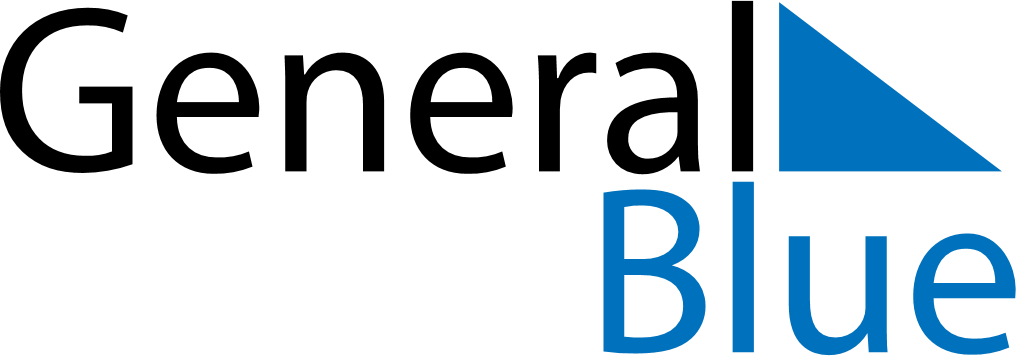 December 2024December 2024December 2024December 2024December 2024December 2024Tha Pla, Uttaradit, ThailandTha Pla, Uttaradit, ThailandTha Pla, Uttaradit, ThailandTha Pla, Uttaradit, ThailandTha Pla, Uttaradit, ThailandTha Pla, Uttaradit, ThailandSunday Monday Tuesday Wednesday Thursday Friday Saturday 1 2 3 4 5 6 7 Sunrise: 6:33 AM Sunset: 5:41 PM Daylight: 11 hours and 8 minutes. Sunrise: 6:33 AM Sunset: 5:41 PM Daylight: 11 hours and 8 minutes. Sunrise: 6:34 AM Sunset: 5:42 PM Daylight: 11 hours and 7 minutes. Sunrise: 6:35 AM Sunset: 5:42 PM Daylight: 11 hours and 7 minutes. Sunrise: 6:35 AM Sunset: 5:42 PM Daylight: 11 hours and 6 minutes. Sunrise: 6:36 AM Sunset: 5:42 PM Daylight: 11 hours and 6 minutes. Sunrise: 6:36 AM Sunset: 5:43 PM Daylight: 11 hours and 6 minutes. 8 9 10 11 12 13 14 Sunrise: 6:37 AM Sunset: 5:43 PM Daylight: 11 hours and 5 minutes. Sunrise: 6:38 AM Sunset: 5:43 PM Daylight: 11 hours and 5 minutes. Sunrise: 6:38 AM Sunset: 5:43 PM Daylight: 11 hours and 5 minutes. Sunrise: 6:39 AM Sunset: 5:44 PM Daylight: 11 hours and 4 minutes. Sunrise: 6:39 AM Sunset: 5:44 PM Daylight: 11 hours and 4 minutes. Sunrise: 6:40 AM Sunset: 5:44 PM Daylight: 11 hours and 4 minutes. Sunrise: 6:40 AM Sunset: 5:45 PM Daylight: 11 hours and 4 minutes. 15 16 17 18 19 20 21 Sunrise: 6:41 AM Sunset: 5:45 PM Daylight: 11 hours and 4 minutes. Sunrise: 6:42 AM Sunset: 5:46 PM Daylight: 11 hours and 4 minutes. Sunrise: 6:42 AM Sunset: 5:46 PM Daylight: 11 hours and 3 minutes. Sunrise: 6:43 AM Sunset: 5:47 PM Daylight: 11 hours and 3 minutes. Sunrise: 6:43 AM Sunset: 5:47 PM Daylight: 11 hours and 3 minutes. Sunrise: 6:44 AM Sunset: 5:47 PM Daylight: 11 hours and 3 minutes. Sunrise: 6:44 AM Sunset: 5:48 PM Daylight: 11 hours and 3 minutes. 22 23 24 25 26 27 28 Sunrise: 6:45 AM Sunset: 5:48 PM Daylight: 11 hours and 3 minutes. Sunrise: 6:45 AM Sunset: 5:49 PM Daylight: 11 hours and 3 minutes. Sunrise: 6:46 AM Sunset: 5:49 PM Daylight: 11 hours and 3 minutes. Sunrise: 6:46 AM Sunset: 5:50 PM Daylight: 11 hours and 3 minutes. Sunrise: 6:47 AM Sunset: 5:51 PM Daylight: 11 hours and 3 minutes. Sunrise: 6:47 AM Sunset: 5:51 PM Daylight: 11 hours and 4 minutes. Sunrise: 6:47 AM Sunset: 5:52 PM Daylight: 11 hours and 4 minutes. 29 30 31 Sunrise: 6:48 AM Sunset: 5:52 PM Daylight: 11 hours and 4 minutes. Sunrise: 6:48 AM Sunset: 5:53 PM Daylight: 11 hours and 4 minutes. Sunrise: 6:49 AM Sunset: 5:53 PM Daylight: 11 hours and 4 minutes. 